Axiální skleníkový ventilátor EZG 40/4 BObsah dodávky: 1 kusSortiment: C
Typové číslo: 0085.0152Výrobce: MAICO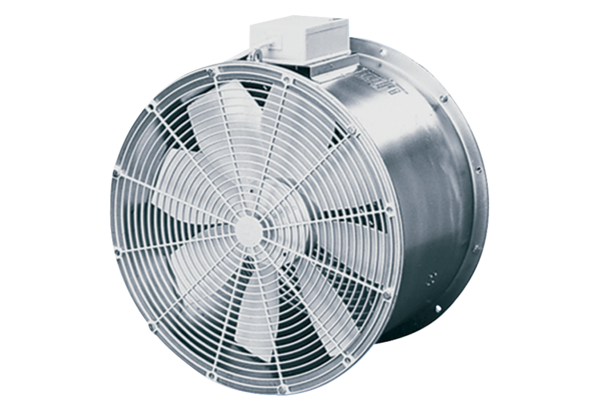 